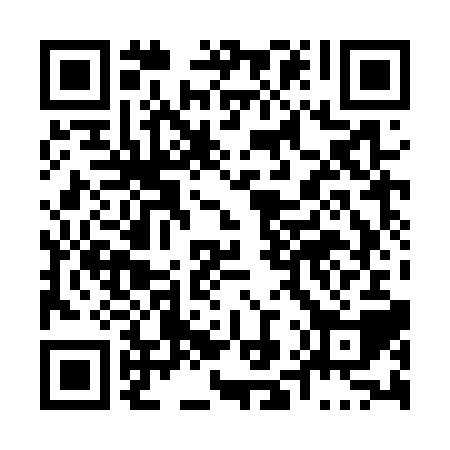 Prayer times for Domaine-de-l'Oasis, Quebec, CanadaMon 1 Jul 2024 - Wed 31 Jul 2024High Latitude Method: Angle Based RulePrayer Calculation Method: Islamic Society of North AmericaAsar Calculation Method: HanafiPrayer times provided by https://www.salahtimes.comDateDayFajrSunriseDhuhrAsrMaghribIsha1Mon3:035:0312:546:188:4410:442Tue3:045:0412:546:188:4310:433Wed3:055:0512:546:178:4310:434Thu3:065:0512:546:178:4310:425Fri3:075:0612:546:178:4210:416Sat3:085:0712:546:178:4210:407Sun3:105:0712:556:178:4210:398Mon3:115:0812:556:178:4110:389Tue3:125:0912:556:178:4110:3710Wed3:145:1012:556:168:4010:3611Thu3:155:1112:556:168:3910:3512Fri3:165:1212:556:168:3910:3313Sat3:185:1212:556:158:3810:3214Sun3:195:1312:566:158:3710:3115Mon3:215:1412:566:158:3710:2916Tue3:235:1512:566:148:3610:2817Wed3:245:1612:566:148:3510:2718Thu3:265:1712:566:138:3410:2519Fri3:285:1812:566:138:3310:2320Sat3:295:1912:566:128:3210:2221Sun3:315:2012:566:128:3110:2022Mon3:335:2112:566:118:3010:1923Tue3:345:2312:566:118:2910:1724Wed3:365:2412:566:108:2810:1525Thu3:385:2512:566:108:2710:1326Fri3:405:2612:566:098:2610:1227Sat3:415:2712:566:088:2510:1028Sun3:435:2812:566:078:2310:0829Mon3:455:2912:566:078:2210:0630Tue3:475:3012:566:068:2110:0431Wed3:495:3212:566:058:2010:02